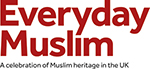 Task Sheet: Create A Letter  Read sources 3f and 3gImagine you have just arrived in England in 1965 write a letter to a parent or family member who lives back in Africa or the Caribbean.In the letter you should add details about what you have seen in the UK. Try to include positive and negative descriptions in your letter.Also add how you feel about living in the new country and your interactions with the locals.________________________________________________________________________________________________________________________________________________________________________________________________________________________________________________________________________________________________________________________________________________________________________________________________________________________________________________________________________________________________________________________________________________________________________________________________________________________________________________________________________________________________________________________________________________________________________________________________________________________________________________________________________________________________________________________________________________________________________________________________________________________________________________________________________________________________________________________________________________________________________________________________________________________________________________________________________________________________________________________________________________________________________________________________________________________________________________________________________________________________________________________________________________________________________________________________________________________________________________________________________________________________________